Załącznik nr 6Urządzenie zabawowe - BujakUrządzenie zabawowe - BujakWymiary stelażu(dł. x szer. x wys.)0,81 m x 0,29 m x 0,76 m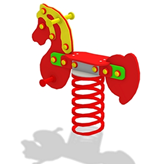 Opis techniczny urządzeniaKonstrukcja wykonana ze stali oraz płyty polietylenowej HDPE o grubości nie mniejszej niż 13 mm. Konstrukcja stalowa zabezpieczona antykorozyjnie oraz malowana lakierem akrylowym strukturalnymWskazane aby urządzenie zawierało prefabrykowane fundamenty co ułatwi montaż urządzenia.Tablica regulaminowaTablica regulaminowaWymiary stelażu(dł. x szer. x wys.)0,61 m x 0,05 m x 2,00 m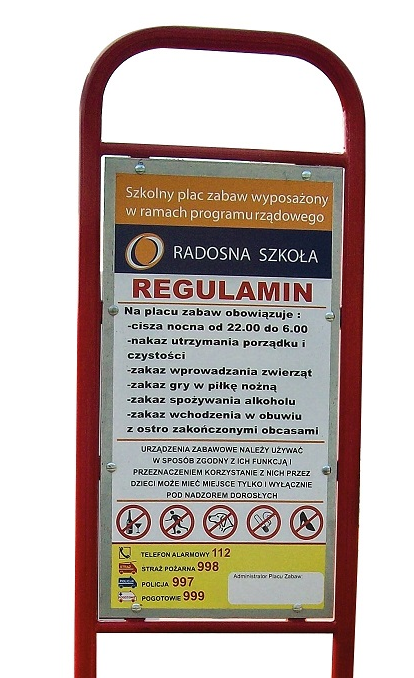 Opis techniczny urządzeniaStelaż wykonany z rur stalowych zabezpieczonychantykorozyjnie malowanych lakierem akrylowymstrukturalym. Tablica wykonana z blachy bądź płytyHDPE.Nie dopuszcza się aby treść regulaminu stanowiłanaklejkęSiedziska huśtawkiSiedziska huśtawkiSiedzisko płaskie – siedzisko gumowe zbrojone profilem aluminiowym,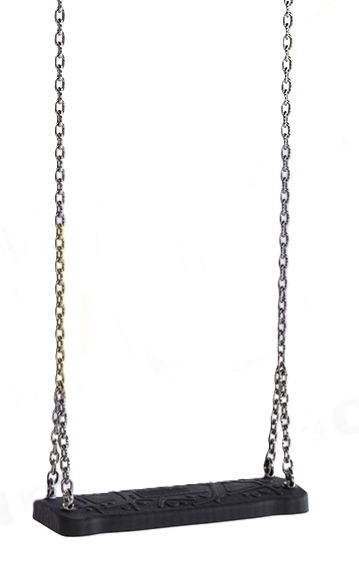 